Рассмотрено						                                           Утверждено приказомна педагогическом совете МБОУ «СОШ №4»                                  директора МАОУ «СОШ №4»Протокол №35 от 31 августа 2017года				    от «21» февраля 2020г. № 199/0Положение об информировании работниками работодателя о случаях склонения их к совершению коррупционных нарушений и порядке рассмотрения таких сообщений, а также о случаях совершения коррупционных правонарушений другими работниками, контрагентами организации или иными лицами и порядке рассмотрения таких сообщений, включая создание доступных каналов передачи обозначенной информации в МАОУ «СОШ №4»I. ОБЩИЕ ПОЛОЖЕНИЯ1.1. Настоящее Положение об информировании работниками работодателя о случаях склонения их к совершению коррупционных нарушений и порядке рассмотрения таких сообщений, а  также о случаях совершения коррупционных правонарушений другими работниками, контрагентами организации или иными лицами и порядке рассмотрения таких сообщений, включая создание доступных каналов передачи обозначенной информации в МАОУ «СОШ №4» (далее – Положение) разработано в соответствии:с Федеральным законом от 25 декабря 2008 года № 273-ФЗ "О противодействии коррупции";с Законами Ханты-Мансийского автономного округа - Югры от 25 сентября 2008 года № 86-оз "О мерах по противодействию коррупции в Ханты-Мансийском автономном округе - Югре", от 16 декабря 2010 года № 225-оз "Об управлении и о распоряжении имуществом, находящимся в государственной собственности Ханты-Мансийского автономного округа - Югры";с распоряжением правительства Ханты-Мансийского автономного округа - Югры от 14 августа 2014 года № 449-рп "О Типовом положении информирования работниками работодателя о случаях склонения их к совершению коррупционных нарушений и порядке рассмотрения таких сообщений в государственных учреждениях и государственных унитарных предприятиях Ханты-Мансийского автономного округа - Югры, а также хозяйственных обществах, фондах, автономных некоммерческих организациях, единственным учредителем (участником) которых является Ханты-Мансийский автономный округ - Югра";1.2. Настоящее Положение определяет порядок информирования работодателя работниками МАОУ «СОШ №4»» (далее – Общеобразовательное учреждение) о случаях склонения работников к совершению коррупционных нарушений, а также о случаях совершения коррупционных правонарушений другими работниками, контрагентами организации или иными лицами и порядке рассмотрения таких сообщений, включая создание доступных каналов передачи обозначенной информации в МАОУ «СОШ №4»1.3. В целях настоящего Положения используются следующие понятия:1.3.1. работники учреждения – физические лица, состоящие с общеобразовательным учреждением в трудовых отношениях на основании трудового договора;1.3.2. уведомление – сообщение работника Общеобразовательного учреждения об обращении к нему в целях склонения к совершению коррупционных правонарушений или о случаях совершения коррупционных правонарушений другими работниками, контрагентами организации или иными лицами и порядке рассмотрения таких сообщений1.3.3. иные понятия, используемые в настоящем Положении, применяются в том же значении, что и в Федеральном законе от 25 декабря 2014 года № 273-ФЗ «О противодействии коррупции».II. Процедура информирования  работниками работодателя о случаях склонения их к совершению коррупционных нарушений и порядке рассмотрения таких сообщений,2.1. Работники обязаны информировать работодателя обо всех случаях обращения к ним лиц в целях склонения их к совершению коррупционных правонарушений. 2.2. В случае поступления к работнику Общеобразовательного учреждения обращения в целях склонения к совершению коррупционных правонарушений указанный работник Общеобразовательного учреждения обязан незамедлительно устно уведомить работодателя. В течение одного рабочего дня работник Общеобразовательного учреждения обязан направить работодателю уведомление в письменной форме. (Приложение 1 к настоящему Положению)При невозможности направить уведомление в указанный срок (в случае болезни, командировки, отпуска и т.д.) работник Общеобразовательного учреждения направляет работодателю уведомление в течение одного рабочего дня после прибытия на рабочее место.2.3. В уведомлении должны содержаться следующие сведения:фамилия, имя, отчество уведомителя, контактный телефон, а также иная информация, которая, по мнению уведомителя, поможет установить с ним контакт;замещаемая должность;обстоятельства, при которых произошло обращение в целях склонения к совершению коррупционных правонарушений;известные сведения о лице (физическом или юридическом), выступившем с обращением в целях склонения к совершению коррупционных правонарушений;изложение сути обращения (дата и место обращения, к совершению какого действия (бездействия) происходит склонение, предложенная выгода, предполагаемые последствия, иные обстоятельства обращения);сведения о лицах, имеющих отношение к данному делу, и свидетелях, если таковые имеются;сведения об информировании органов прокуратуры или других государственных органов об обращении в целях склонения к совершению коррупционных правонарушений (при наличии);иные известные сведения, представляющие интерес для разбирательства по существу;подпись уведомителя;дата составления уведомления.2.4. Работодатель рассматривает уведомление и передает его ответственному за противодействие коррупции в Общеобразовательном учреждении, для регистрации в журнале регистрации и учета уведомлений о фактах обращения в целях склонения работников к совершению коррупционных правонарушений (далее – журнал) (приложение 3 к настоящему Положению) в день получения уведомления.Анонимные уведомления передаются ответственному за противодействие коррупции в Общеобразовательном учреждении, для сведения.Анонимные уведомления регистрируются в журнале, но к рассмотрению не принимаются.2.5. Проверка сведений, содержащихся в уведомлении, проводится в течение пятнадцати рабочих дней со дня регистрации уведомления.2.6. С целью организации проверки работодатель в течение трех рабочих дней создает Комиссию по противодействию коррупции по проверке факта обращения в целях склонения работника организации к совершению коррупционных правонарушений (далее – Комиссия).2.7. Персональный состав Комиссии по противодействию коррупции (далее – Комиссия):председатель,заместитель председателя,члены,которые назначаются работодателем, и утверждается приказом Общеобразовательного учреждения.2.8. В ходе проверки должны быть установлены:причины и условия, которые способствовали обращению лица к работнику организации с целью склонения его к совершению коррупционных правонарушений;действия (бездействие) работника организации, к незаконному исполнению которых его пытались склонить.2.9. Результаты проверки Комиссия представляет работодателю в форме письменного заключения в трехдневный срок со дня окончания проверки.2.10. В заключении указываются:состав комиссии;сроки проведения проверки;составитель уведомления и обстоятельства, послужившие основанием для проведения проверки;подтверждение достоверности (либо опровержение) факта, послужившего основанием для составления уведомления;причины и обстоятельства, способствовавшие обращению в целях склонения работника Общеобразовательного учреждения к совершению коррупционных правонарушений;2.11. В случае подтверждения наличия факта обращения в целях склонения работника Общеобразовательного учреждения к совершению коррупционных правонарушений комиссией в заключение выносятся рекомендации работодателю по применению мер по недопущению коррупционного правонарушения.Работодателем принимается решение о передаче информации в органы прокуратуры.2.12. В случае если факт обращения в целях склонения работника Общеобразовательного учреждения к совершению коррупционных правонарушений не подтвердился, но в ходе проведенной проверки выявились признаки нарушений требований к служебному поведению либо конфликта интересов, материалы, собранные в ходе проверки, а также заключение направляются работодателю для принятия решения о применении дисциплинарного взыскания в течение двух рабочих дней после завершения проверки.III. Процедура информирования работодателя о ставшей известной работнику информации о случаях совершения коррупционных правонарушений другими работниками, контрагентами организации или иными лицами и порядке рассмотрения таких сообщений в МАОУ «СОШ №4»3.1. Работник МАОУ «СОШ №4», которому стало известно о факте обращения к иным работникам, в связи с исполнением должностных обязанностей, контрагентам, иным лицам в целях склонения их к совершению коррупционных правонарушений, обязан уведомлять об этом работодателя. (Приложение 2 к настоящему Положению)В случае нахождения Работника в командировке, в отпуске, вне рабочего места он обязан уведомить работодателя незамедлительно с момента прибытия к месту работы. 3.2. Уведомление работодателя о факте обращения к иным работникам, в связи с исполнением должностных обязанностей, контрагентам, иным лицам в целях склонения их к совершению коррупционных правонарушений (далее – уведомление) осуществляется письменно, путем передачи его лицу, ответственному за противодействие коррупции в учреждении   или путем направления такого уведомления по почте. 3.3. Перечень сведений, подлежащих отражению в уведомлении, должен содержать: фамилию, имя, отчество, должность, телефон лица, направившего уведомление; описание обстоятельств, при которых стало известно о факте обращения к иным работникам, в связи с исполнением должностных обязанностей, контрагентам, иным лицам в целях склонения их к совершению коррупционных правонарушений (дата, место, время, другие условия); все известные сведения о физическом (юридическом) лице, склоняющем к коррупционному правонарушению; способ и обстоятельства склонения к коррупционному правонарушению, а также информацию об отказе (согласии) принять предложение лица о совершении коррупционного правонарушения. 3.4. Уведомления подлежат обязательной регистрации в журнале регистрации и учёта поступивших уведомлений о фактах коррупционных нарушений, находящемся у уполномоченного лица. При этом указанный журнал должен быть прошит, пронумерован и заверен печатью.  В журнале указывается: ­ порядковый номер уведомления, ­ дата и время принятия уведомления, ­ фамилия и инициалы работника ОУ, обратившегося с уведомлением, ­ краткое содержание уведомления, ­ решение, принятое по результатам проверки. 3.5. Обязанность по ведению журнала возлагается на уполномоченное лицо, ответственного за реализацию мероприятий, направленных на профилактику в учреждении коррупционных проявлений. Уполномоченное лицо, принявшее уведомление, выдает работнику, направившему уведомление, под роспись ксерокопию данного уведомления с указанием данных о лице, принявшем уведомление, дате и времени его принятия. В случае если уведомление поступило по почте, ксерокопия поступившего уведомления с отметкой о принятии направляется работнику, направившему уведомление, по почте заказным письмом с уведомлением. Отказ в регистрации уведомления, а также невыдача копии уведомления не допускается. Конфиденциальность полученных сведений обеспечивается уполномоченным лицом. 3.6. Работодатель в течение 3 рабочих дней со дня получения уведомления организовывает проверку сведений, содержащихся в письменном уведомлении, контролирует правильность и своевременность её проведения. Конфиденциальность полученных сведений обеспечивается работодателем и лицом, ответственным за реализацию мероприятий, направленных на профилактику в учреждении коррупционных проявлений. Анонимные уведомления к рассмотрению не принимаются. 3.7. Организация проверки сведений, содержащихся в поступившем уведомлении, осуществляется комиссией по проведению мероприятий по предупреждению коррупционных правонарушений.  3.8. МАОУ «СОШ №4» принимает на себя публичное обязательство сообщать в соответствующие правоохранительные органы о случаях совершения коррупционных правонарушений, о которых стало известно.IV. Процедура защиты работников,  сообщивших о коррупционных правонарушениях в деятельности МАОУ «СОШ №4», от формальных и неформальных санкций	4.1.Настоящая 	Процедура 	защиты 	работников, 	сообщивших 	о 	коррупционных правонарушениях, разработана в соответствии с Федеральным законом от 25 декабря 2008г.        №273-ФЗ «О противодействии коррупции», Методическими рекомендациями по разработке и принятию организациями мер по предупреждению и противодействию коррупции, утверждёнными Министерством труда и социальной защиты РФ от 08 ноября 2013г., письмом Минздравсоцразвития России от 20 сентября 2010г. №7666-17 «О методических рекомендациях, о порядке уведомления представителя нанимателя (работодателя) о фактах обращения в целях склонения государственного или муниципального служащего к совершению коррупционных правонарушений, включающих перечень сведений, содержащихся в уведомлениях, вопросы организации проверки этих сведений и порядка регистрации уведомлений».  4.2. Действие настоящей Процедуры распространяется на всех работников МАОУ «СОШ №4» вне зависимости от занимаемой должности. 4.3. Защите подлежат лица, сообщившие о коррупционных правонарушениях в деятельности учреждения (других работников учреждения) от формальных и неформальных санкций. 4.4. Комплекс мер по защите работников представляет собой: а) обеспечение конфиденциальности сведений; б) защиту от неправомерного увольнения и иных ущемлений прав и законных интересов в рамках исполнения должностных обязанностей и осуществления полномочий; в) меры прокурорского реагирования. 4.5.Государственная защита работника, уведомившего работодателя о фактах обращения в целях склонения его к совершению коррупционного правонарушения, о фактах обращения к иным работникам в связи с исполнением должностных обязанностей каких- либо лиц в целях склонения их к совершению коррупционных правонарушений, в связи с его участием в уголовном судопроизводстве в качестве потерпевшего или свидетеля обеспечивается в порядке и на условиях, установленных Федеральным законом от 20 августа 2004г. №119-ФЗ               "О государственной защите потерпевших, свидетелей и иных участников уголовного судопроизводства".  4.6.Работодателем принимаются меры по защите работника, уведомившего работодателя о фактах обращения в целях склонения его к совершению коррупционного правонарушения, о фактах обращения к иным работникам в связи с исполнением должностных обязанностей каких-либо лиц в целях склонения их к совершению коррупционных правонарушений, в части обеспечения работнику гарантий, предотвращающих его неправомерное увольнение, перевод на нижестоящую должность, лишение или снижение размера премии, перенос времени отпуска, привлечение к дисциплинарной ответственности в период рассмотрения представленного работником уведомления.  4.7. В случае привлечения к дисциплинарной ответственности работника обоснованность такого решения рассматривается на заседании комиссии, ответственной за профилактику коррупционных и иных правонарушений в организации 4.8. В случае проведения в отношении работника, ранее сообщившего о коррупционных правонарушениях в деятельности учреждения, служебной проверки, следствием которой по мнению работника может стать применение в отношении него мер дисциплинарного характера (привлечение к дисциплинарной ответственности), материалы служебной проверки по ходатайству работника могут быть предварительно рассмотрены на заседании Комиссии, которая может быть создана для урегулирования конфликта интересов. 4.9. Ходатайство работника, ранее сообщившего о коррупционных правонарушениях в деятельности учреждения, должно быть подано одновременно с предоставлением письменных объяснений о причинах и обстоятельствах допущенного нарушения, которые работник представляет работодателю в порядке статьи 193 Трудового кодекса Российской Федерации в ответ на предъявление соответствующего требования работодателя, либо иного лица, уполномоченного на проведение служебной проверки. 4.10..В случае привлечения к дисциплинарной ответственности работника, ранее сообщившего о коррупционных правонарушениях в деятельности учреждения, дисциплинарное взыскание может быть обжаловано работником в государственную инспекцию труда и (или) органы по рассмотрению индивидуальных трудовых споров на общих основаниях. 4.11.В случае сообщения работником заведомо ложной информации, несоответствующей действительности, либо информации, порочащей честь и достоинство другого работника учреждения, он может быть привлечён к ответственности, установленной действующим законодательством Приложение 1
к приказу  директора МАОУ «СОШ №4»от 21.02.2017г №199/О           Директору МАОУ «СОШ №4»От___________________________________________________________________________Тел.________________________ УВЕДОМЛЕНИЕ о факте обращения в целях склонения работникаСообщаю,что: 1.___________________________________________________________________________________________________________________________________________________________________________________________________________________________________________________________________________________________________________________________________________________________________________________________________________________________________________________________________________________________________________(описание обстоятельств, при которых стало известно о случаях обращения к работнику в связи с исполнением им служебных обязанностей каких-либо лиц в целях склонения его к совершению коррупционных правонарушений) (дата, место, время, другие условия) 2._______________________________________________________________________________________________________________________________________________________________________________________________________________________________________________________________________________________________________________________________________________________________________________________________________________________________________________________________________________________________________________________________________________________________________________________________________________________________________________________________________________(подробные сведения о коррупционных правонарушениях, которые должен был бы совершить работник по просьбе обратившихся лиц) 3. ________________________________________________________________________________ ______________________________________________________________________________________________________________________________________________________________________________________________________________________________________________________(все известные сведения о физическом (юридическом) лице, склоняющем к коррупционному правонарушению) 4._________________________________________________________________________________
________________________________________________________________________________________________________________________________________________________________________________________________________________________________________________________________________________________________________________________________________ (способ и обстоятельства склонения к коррупционному правонарушению (подкуп, угроза, обман и т.д.), а также информация об отказе (согласии) принять предложение лица о совершении коррупционного правонарушения) _____________________      ___________________         _________________________________                (дата)				(подпись)			             (Ф.И.О.)№ _______ регистрации   «____» ______________ 20____год.______________________________________(подпись и Ф.И.О.,должность лица, принявшего заявление)                                               			Приложение 2
к приказу директора МАОУ «СОШ№4» от 21.02.2020г №199/ОДиректору МАОУ «СОШ №4»От___________________________________________________________________________Тел.________________________УВЕДОМЛЕНИЕо случаях совершения коррупционных нарушений другимиработниками, контрагентами, иными лицамиСообщаю, что:____________________________________________________________________________(описание обстоятельств, при которых стало известно о случаях  совершения коррупционных нарушений другими работниками, контрагентами, иными лицами) (дата, место, время, другие условия) __________________________________________________________________________________________________________________________________________________________________________________________________________________________________________________________________________________________________________________________________________________________________________________________________________________________________________________________________________________________ ____________________________________________________________________________(подробные сведения о возможных (совершенных) коррупционных правонарушениях) ____________________________________________________________________________________________________________________________________________________________________________________________________________________________________________________________________________________________________________________________3.______________________________________________________________________________(все известные сведения о физическом (юридическом) лице, совершающем коррупционное правонарушение) _____________________________________________________________________________________________________________________________________________________________________________________________________________________________________________ 4.______________________________________________________________________________ 
____________________________________________________________________________________________________________________________________________________________________________________________________________________________________________________________________________________________________________________________(способ и обстоятельства склонения к коррупционному правонарушению  (подкуп, угроза, обман и т.д.), а также информация об отказе (согласии) принять предложение лица о совершении коррупционного правонарушения) _______________            ______________________                     ____________________________            (дата)                                (подпись)                                        (инициалы и фамилия)№ _______ регистрации   «____» ______________ 20____год.____________________________________________(подпись и Ф.И.О. ,должность лица, принявшего заявление)                                               Приложение 3
к приказу директора МАОУ «СОШ №4»от 21.02.2020 г №199/ОФорма журнала регистрации и учета уведомлений о фактах обращения работников в целях склонения их к совершению коррупционных правонарушений, о случаях совершения коррупционных нарушений другими работниками, контрагентами организации или иными лицами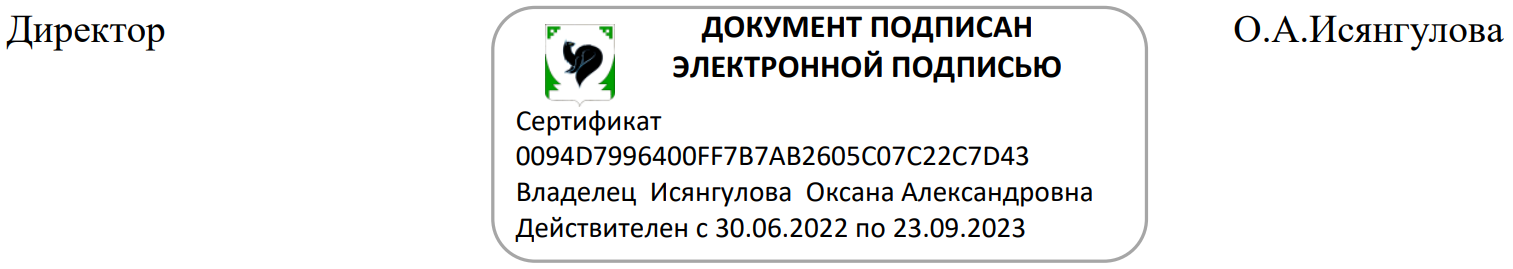 № п/пДата регистрацииСведения об уведомителеДата и место обращения.Краткое изложение обстоятельств делаРешение о проведении проверки (дата, номер)Решение, принятое по результатам проверкиДата и  исходящий номер направления материалов в органы прокуратурыПримечание123456781